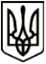 УкраїнаМЕНСЬКА МІСЬКА РАДАЧернігівська областьВИКОНАВЧИЙ КОМІТЕТРІШЕННЯ13 липня 2021 року                           м. Мена                           № 193Про норми надання послугз вивезення побутових відходівна території населених пунктів Менської територіальної громади        Керуючись ст.30 Закону України «Про місцеве самоврядування в Україні», Законом України  «Про відходи», постановою Кабінету Міністрів України від 10.12.2008 року №1070 «По затвердження Правил надання послуг з вивезення побутових відходів» та  наказом Міністерства з питань житлово-комунального господарства України від 30 липня 2010 року №259 «Про затвердження  Правил визначення норм надання послуг з вивезення побутових  відходів», Законом України “Про засади державної регуляторної політики в сфері господарської діяльності”, виконавчий комітет Менської міської ради  ВИРІШИВ:  Внести зміни до плану діяльності виконавчого комітету Менської міської ради з підготовки проектів регуляторних актів в 2021 році , включивши підготовку слідуючого проекту регуляторного акту:Погодити проект рішення виконавчого комітету Менської міської ради «Про затвердження норм надання послуг з вивезення твердих побутових відходів с. Величківка (с. Вільне), с. Киселівка (с. Комарівка, селище Прогрес), смт. Макошине, с. Куковичі, с. Загорівка, с. Слобідка, с. Покровське» (згідно додатку до рішення).Опублікувати  даний проект рішення виконавчого комітету та аналіз регуляторного впливу  рішення на офіційній сторінці Менської міської ради в мережі Інтернет для надання пропозицій та зауваженьВстановити строк для подачі пропозицій та зауважень до проекту рішення — 1 місяць з дня опублікування проекту.По закінченню строку для подачі пропозицій та зауважень проект рішення виконавчого комітету Менської міської ради «Про затвердження норм надання послуг з вивезення твердих побутових відходів с. Величківка (с. Вільне), с. Киселівка (с. Комарівка, селище Прогрес), смт. Макошине, с. Куковичі, с. Загорівка, с. Слобідка, с. Покровське» розглянути на засіданні виконавчого комітету Менської міської ради.Контроль за виконанням рішення покласти на заступника міського голови з питань діяльності виконавчих органів ради Гнипа В.І.Міський голова                                                                        Г.А. ПримаковВид проектуНазва проектуЦіль прийняттяСтрок підготовкиРозробник проектуРішення виконкому Менської міської радиПро затвердження норм надання послуг з вивезення твердих побутових відходів с.Величківка (с.Вільне), с.Киселівка (с.Комарівка, селище Прогрес), смт.Макошине, с.Куковичі, с.Загорівка, с.Слобідка, с.ПокровськеЗатвердження норм надання послуг з вивезення твердих побутових відходів на території населених пунктів Менської територіальної громадиЛипень - серпень 2021 рокуВиконавчий комітет Менської міської ради